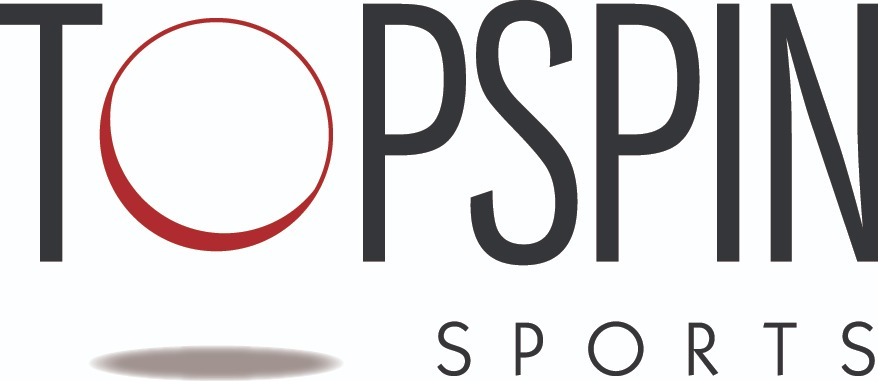 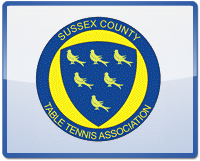 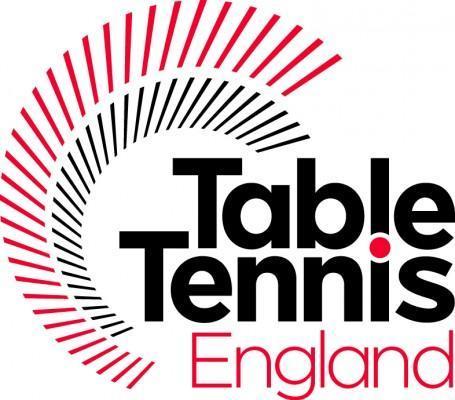 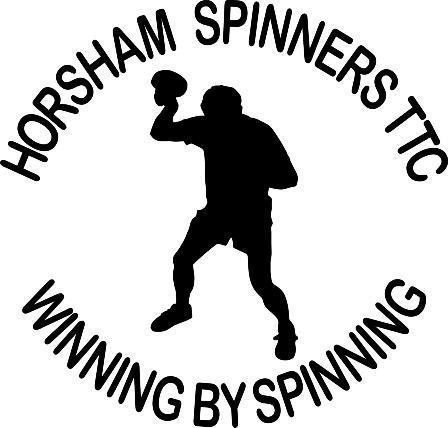 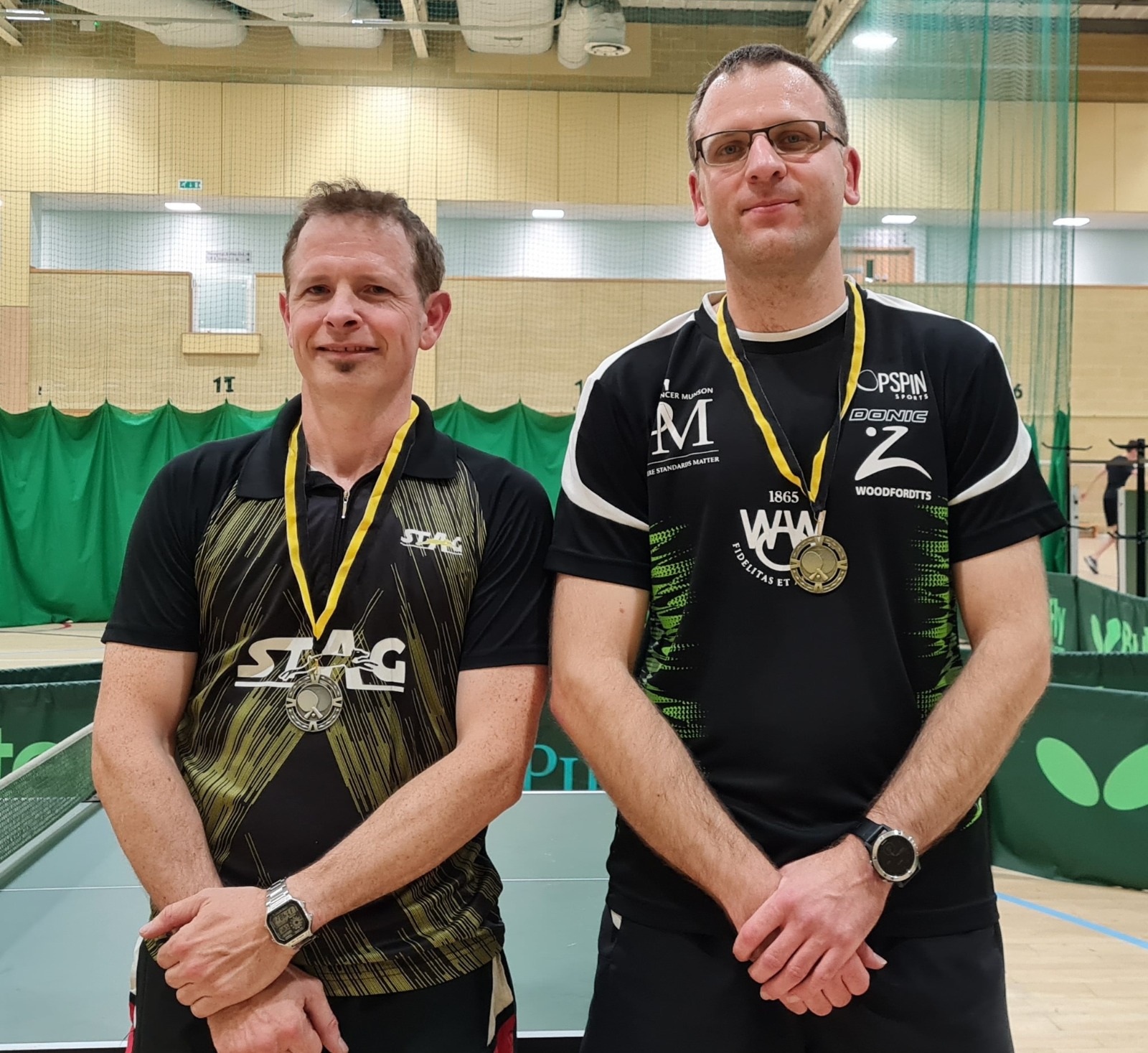 This tournament is included in the Computer Ranking Scheme HORSHAM SPINNERS TABLE TENNIS CLUBpresents theTOPSPIN SPORTS HORSHAM SPINNERS VETERANS RATINGS 1 STAR (as at 31/12/22)A Mixed Veterans Singles Table Tennis TournamentApproved by Table Tennis England & Sussex County TTATo be held atSlinfold Primary School, The Street, Slinfold, West Sussex, RH13 0RR.(Slinfold Village Hall (same address) will be used as well if numbers dictate.)On SUNDAY 22nd JANUARY 2023COMMENCING at 9amCLOSING DATE for entries: Friday 13th JANUARY 2023Tournament Referee: Brett Holt (TO2, CU) Tournament Organiser: James Pettigrew (TO2, CU)SCHEDULE: Veterans Banded (Over 40s): 9am-6pmEntry form (PAGE 4 ONLY) must be emailed to Rory Scott at:rorytabletennis@hotmail.co.ukEnquiries to Rory by email or on Tel.: 07815778342 Payments to be made by bank transfer only.Account name: HORSHAM SPINNERS TABLE TENNIS CLUB		Sort code: 60-11-17Account No: 19813082	Online Banking Reference: Player’s Full NameSTRICT £5 SURCHARGE FOR LATE ENTRY/PAYMENTTOURNAMENT INFORMATION:1. Entries along with PAYMENT must be RECEIVED by email by Rory Scott by no later than 13th JANUARY 2023. Send payment before emailing the entry form. Please only send page 4, not the whole document. You can download free program Adobe Adolix Split & Merge to split pdfs into individual pages & then merge pages 4 & 5. If you’d prefer a copy of the entry form in Word format please contact Brett Holt on brettholtuk@gmail.com .2. The Draw will be held on TUESDAY 17th JANUARY 2023.3. If it becomes necessary to restrict entries, priority will be given in order of receipt. Late entries will only be accepted if there is still space in the appropriate event after the closing date. 4. Payment must be made by bank transfer by the closing date (or immediately for late entries).Account Name: Horsham Spinners TTC, Account no.: 19813082, Sort code: 601117, Online Banking Reference: Player’s Full Name5. There will be a strict surcharge of £5 for those who enter and/or pay late or come for a scratch entry on the day.6. Sandwich rolls, hot and cold drinks & snacks will be available for purchase from the Referee. There is ample free parking in the school car park. There are no changing rooms or shower facilities.7. Sanwei HD 3-star 40+ white balls will be used.8. Play will take place on 2 Andro tables with Donic nets and posts and Donic scoring machines. If the Village Hall is used as well, then we will use a further 2 Joola tables with Donic nets and posts and Donic scoring machines.9. Tables will be individually courted. Minimum ceiling height: 5m (except 1 table at the village hall which is 3m); Minimum Court Size: 9m X 5m.10. Lighting is general & fluorescent lighting. The minimum light intensity is 500 lux (except 1 table at the village hall which is 300 lux).11. The venue has wooden sprung flooring.12. There will be no admission charge.13. Competitors will be informed by email that their entry has been received within 1 day of the entry being received and a confirmation email with more details will be sent out at least 2 days before the event. If you do not receive this, please get in touch with Rory Scott.14. No refunds or transfers are possible after the closing date under any circumstances.15. The planned format is up to 4 bands, with 8 players per band, each band using one table. Bands will be based on the latest veteran’s ranking list available from Table Tennis England. For players not appearing on the ranking list, consideration will be given as to which band in which to place them, based on the information available to the Referee. The format may be varied at the discretion of the Referee in light of entries received. Players looking for scratch entries should inform the Organiser in advance to secure their place.16. Medals will be awarded to the finalists of all categories.17. There will not be a Topspin Sports Trade stand at the tournament.18. All entries and event details are subject to COVID-related restrictions, or protocols that Table Tennis England may deem necessary. Venues used for events may impose COVID restrictions that go beyond government guidance.19.	All participants and attendees at Table Tennis England events are subject to Table Tennis England Codes of Conduct. Please see https://www.tabletennisengland.co.uk/about-us/safeguarding/safeguarding-codes-of-conduct-and-terms-of-reference/20.	TTE, the Organiser, and the Referee will not tolerate bad language or verbal abuse of volunteers, officials, staff or venue staff, nor a failure to follow the operational directions of stewards and event staff. We will treat all such instances extremely seriously and will take disciplinary action if necessary. For further details, please see the Table Tennis England Workforce Protection Policy https://www.tabletennisengland.co.uk/about-us/policies-and-procedures/21.	Photo/livestreaming: Horsham Spinners Table Tennis Club may be taking photos/videos and/or live streaming matches during this event which may include (but not limited to), using them in our printed and online platforms, social media, press releases and funding applications. If you do not give permission to take photographs and/or video of you (or individuals for whom you are legally responsible), please contact brettholtuk@gmail.com  Please be aware that we follow the Table Tennis England’s Photo and live streaming Policy:   https://www.tabletennisengland.co.uk/about-us/safeguarding/photography-guidelines/TOURNAMENT REGULATIONS:1. TTE Regulations Part A (Regulated Competitions) and Part B (Tournament Regulations) apply to the tournament.2. ITTF Regulations for International Competitions apply to the tournament except where otherwise specified in TTE Regulations Parts A or B, or in this form.3. Every entrant must be affiliated as a Compete Member or be a member of another National Association in membership of the ITTF. It is not possible to acquire membership of Table Tennis England at the tournament.4. Completion and submission of this entry form signifies agreement by the entrant to the conditions of the competition, including any variations of ITTF regulations.5. All matches shall be the best of five games up to 11. The final order in a Group shall be decided as per ITTF Regulation 3.7.5. 6. Competitors must report to Control on arrival and must not leave the hall without obtaining permission. Players absent when called upon to play are liable to be scratched.7. There will be no separate practice facilities, but competitors will be permitted to practice on match tables at the discretion of Control.8. All competitors may be required to umpire one knockout match in each event entered after being knocked out.9. Playing clothing shall consist of a shirt and shorts, trousers, leggings or skirt, or a one-part sports outfit, socks, and playing shoes; a sports hijab may also be worn. Other garments shall not be worn during play except with the permission of the referee. ITTF 3.2.2.1 amended. The main colour of a shirt, shorts, trousers, or skirt, other than the sleeves and collar of a shirt, shall be clearly different from that of the ball in use. ITTF 3.2.2.2 amended.10. Doping shall not take place either before or during play. Doping Control tests may take place.11. No gluing up or boosting/tuning will be allowed.12. No competitor or official shall engage in betting on players or matches.13. Match results will be submitted for inclusion in the Table Tennis England computer ranking scheme.14. All competitors must have been born in 1982 or earlier.TOPSPIN SPORTS HORSHAM SPINNERS VETERANS RATINGS 1 STARVeterans Mixed Singles Table Tennis Tournament Sunday 22nd JANUARY 2023
A separate entry form must be completed for each player and be emailed to Rory Scott: rorytabletennis@hotmail.co.uk . Entries to be received no later than FRIDAY 13th JANUARY 2023. All entrants should ensure that they have read the regulations, which apply to this tournament.PLEASE COMPLETE NEATLY IN BLOCK CAPITALS.Title (Mr/Mrs/Ms, etc.): …........…………………………………………………………………………………………………………………………………...Nationality:…………………………………………………………………………………………………………………………………………………………………..Competitor's First & Last Names Only:.....................................................................................................................……….TTE Membership No:………………………..…………….……………................Date of Birth:........../........../.......…………………………….Address: ..................................................................................................................……………………………………………………….…………………………………………………………………………………………………………………..Post Code:.………………………………………………Home Tel. No.:.........................................................……………………………………………………………………………………………………..Mobile Phone No:...............................................………………………………………………………………………………………………………….Email Address::.........................................................…………………………………………………………………………………………………….County of Affiliation: ……………………………..........................................................................…………………………………………….National Association (if not affiliated to TTE) ……………………………………………………………………………………………………………..Name of Table Tennis Club:…………………………………………....................................................…………………………………………...Please detail any relevant disability, accessibility or health issues: ……………………………………………………………………………..Please make payment by bank transfer to: Account name: HORSHAM SPINNERS TABLE TENNIS CLUB, Sort code: 60-11-17, Account No: 19813082, Online Banking Reference: Player’s Full NamePlease read the Tournament regulations and conditions and unless otherwise agreed in advance do not enter unless you are prepared to play until the projected finish time of 6pm.NO ENTRY WILL BE ACCEPTED UNLESS THE FOLLOWING UNDERTAKING IS SIGNED I undertake to observe the regulations of the tournament, to abide by the decisions of the Referee, and to fulfil the schedule of play arranged for me unless prevented from doing so by circumstances beyond my control and accepted as such by the Referee.Table Tennis England require consent to the use of personal data in the administration of this competition, in accordance with the TTE Privacy Policy; the information will be shared where necessary with the organisers and event committee. The TTE Privacy Policy is at https://tabletennisengland.co.uk/privacy-policy/Date ………/………/Print Player Name ……………………………………………………………………………… Data Protection
I am the player named above and I consent to the use by TTE of my personal data in the administration of this competition.Signed: ..............................................................…
The UK Anti-Doping Rules apply to all persons entering an event or competition, for whichever is the longer of a) the length of their membership or licence period; or b) 12 months from the date of their participation, whether or not the entrant or licence holder is a citizen of, or resident in, the UK.EVENTEVENT FEE (includes all TTE Levies)VETERANS BANDED SINGLES£25.00